Уйская средняя общеобразовательная школа имени А.И. Тихонова                  Районный литературный конкурс «Сказки нового года».                                              Номинация: «Сказка».                                              Название: «Снежинка»                 Выполнил: Ганеев Егор Константинович, 10 лет                 Наставник: Панова Валентина Александровна 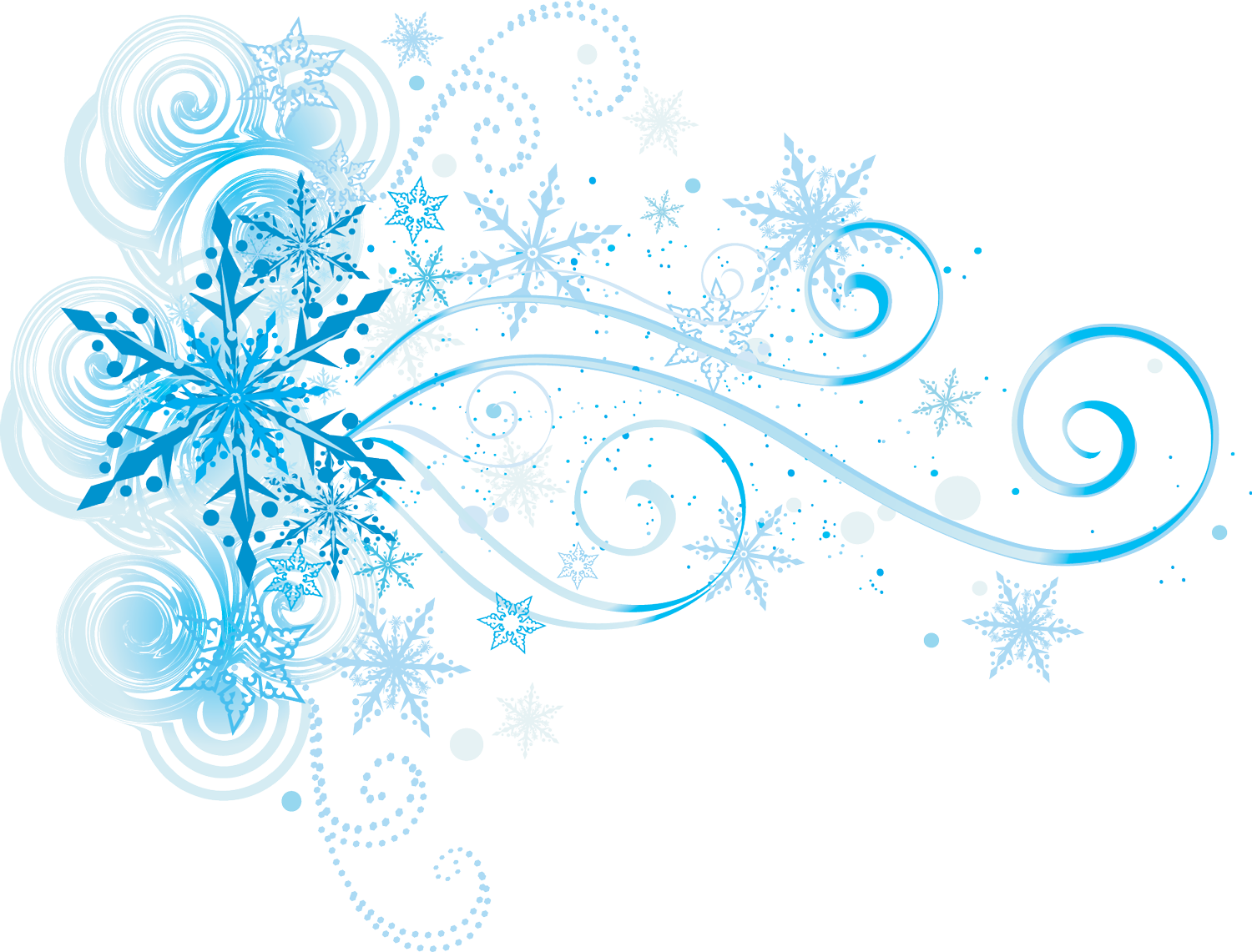 С.Уйское 2023г                                                                                  СнежинкаВова тихо сидел у окна .  Это был мальчик 7 лет. До Нового года оставалось совсем немного времени.  Вова давно написал письмо Дедушке Морозу, в котором попросил подарить ему коньки и клюшку на Новый год . Он очень переживал , как же Дед Мороз приедет к нему на санях, ведь снега совсем мало. Вот и сейчас он вглядывался в небо, надеясь, что пойдёт снег. И…вот чудо! Несколько прозрачных, узорчатых снежинок кружились в танце и тихо падали на землю. Их становилось всё больше и больше. Уже не видно было снежинок, а падали снежные хлопья. Вова очень обрадовался снегу и, одевшись, выбежал на улицу. Снег был такой пушистый , мальчик брал его в руки и подбрасывал  вверх. Ему было очень весело!     Вдруг  Вова услышал , что кто-то плачет. Он пошёл туда, откуда доносился плач и увидел совсем крошечного котёночка. Котёнок был беленький, как снежок, и сливался с ним, только носик  розовый. Он дрожал, и Вова взял его в руки.-Ты как сюда попал и где твоя мама?- Я упала с чердака, мы там были с мамой- кошкой и братиком.-Какая  ты беленькая, можно я назову тебя Снежинка?-Можно, а как тебя зовут?-Вова.-Вова, поищи мою маму!Мальчик принёс котёнка домой, показал и рассказал  маме и папе о Снежинке. Попросил их помочь найти её маму. Снежинку накормили молоком, и  она уснула у Вовы на руках. Папа ходил по соседским домам, облазил все  чердаки вокруг, но кошку-мать не нашёл.    Снежинка переживала расставание со своей семьёй и плакала не переставая. У  Вовы сердце «разрывалось » на части, так  было жалко маленькую Снежиночку. Мальчик уговаривал её, рассказывал сказки, пел колыбельные песенки, сделал тёплую постельку, но это помогало лишь на время.      В голове у мальчика была одна мысль, как помочь Снежинке. И, наконец, его осенило, а что если попросить Деда Мороза, ведь он волшебник, может всё. Ребёнок подошёл к папе и поделился своими мыслями.- Папа, я напишу письмо Дедушке Морозу, что мне не надо коньки и клюшку, пусть только найдётся мама Снежинки!- Вова, до Нового года осталось совсем мало времени и Дед Мороз, наверное, уже в пути. Письмо не дойдёт до него. -Как же быть, папа?-А давай ему отправим телеграмму.Мальчик с папой составили текст телеграммы и отправили Деду Морозу.Вова рассказал обо всём Снежинке, и они с нетерпением ждали праздник.   Тихо подкралась новогодняя ночь. Небо было усыпано звёздами, месяц смотрел в окно, где у окна стоял Вова и держал  Снежинку. С улицы доносились весёлые голоса детей и взрослых. Вдруг за окном, рядом с домом, раздался звон колольчиков. Все быстро оделись и выскочили на улицу, но никого не было. Возле дома стояла красивая коробка. Мальчик заглянул в неё и увидел там коньки и клюшку. А от самого дома длинный след от больших саней. И вдруг он заметил, что по этому следу бежит кошка с котёнком, прямо к Вове. Кошка была белая, точь в точь, как Снежинка. Он сразу понял, что это мама  и братик Снежинки. Значит Дед Мороз получил телеграмму. Радости не было предела! Семья воссоединилась и осталась жить в Вовином доме. От кошки он узнал, что хозяева уехали навсегда и её оставили одну на улице. Когда появились котята, выживали, как могли. Стало холодно, и кошка-мать понесла в зубах котят на чердак. Снежинка сорвалась и упала в снег.   Чудеса произошли! И Вова крикнул:-Это мой самый лучший Новый год! А Дедушка Мороз самый лучший в мире!